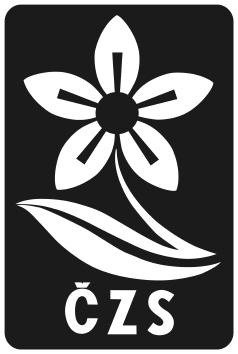 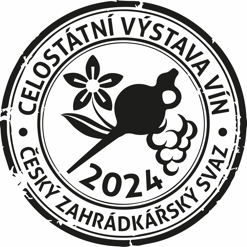 POZVÁNKA k odborné degustaci Vážené vinařky, vážení vinařidovolte, abychom Vás oslovili s nabídkou účasti na odborné degustaci, která předchází CELOSTÁTNÍ VÝSTAVĚ VÍN 2024Českého zahrádkářského svazu s mezinárodní účastíDegustace se koná v sobotu 27. 4. 2024 v Kobylí na Moravě, PSČ 691 10Začátek degustace v 10,00 hodinRegistrace od 8,00 hodin v sále Patria Kobylí a.s., č.p. 717, KobylíPo skončení degustace bude účastníkům poskytnuto občerstveníVeškeré informace, Statut, přihlášky na webu: www.zahradkari.cz/cvv2024Přihlášku na degustaci zašlete předem elektronicky na zahradkarikobyli@seznam.cz nebo odevzdejte společně se vzorky. Kontakt a případné dotazy k degustaci na tel. 602 733 057.Stanislav Kozlík, v.r.                                                                                                        Vladimír Čotek, v.r.        předseda ČZS, z.s.                                                                                               předseda výstavního výboru----------------------------------------------------------------------------------------------------------------------------------------------Přihláška na odbornou degustaci CVV ČZS 2024, 27.4.2024 KobylíPříjmení, jméno, titulBydlištěTelefonE-mail12345678